О мерах по реализации решения  Собрания депутатов Хозанкинского сельского поселения «О внесении  изменений  в  решение Собрание депутатов « О бюджете  Хозанкинского сельского  поселения  Красночетайского района Чувашской Республикина 2021 год  и  на плановый период 2022 и 2023 годов»           В соответствии с решением Собрания депутатов  Хозанкинского сельского поселения  № 2  от 22 октября 2021 года «О внесении  изменений  в  решение Собрания депутатов Хозанкинского сельского поселения Красночетайского района Чувашской Республики  « О бюджете  Хозанкинского сельского  поселения на 2021 год  и  на плановый период 2022 и 2023 годов» администрация Хозанкинского сельского поселения постановляет: 1. Принять к исполнению  бюджета   Хозанкинского сельского   поселения на 2021 год с учетом изменений и дополнений, внесенных решением Собрания депутатов Хозанкинского сельского  поселения № 01 от 19 апреля 2021 года «О внесении  изменений  в  решение Собрания депутатов Хозанкинского сельского поселения Красночетайского района Чувашской Республики  « О бюджете  Хозанкинского сельского  поселения на 2021 год  и  на плановый период 2022 и 2023 годов»  (далее - решение). 2. Бюджетным учреждениям Хозанкинского сельского поселения, другим  распорядителям  и  получателям бюджетных средств: а) внести соответствующие изменения в показатели смет доходов и расходов муниципальных учреждений на 2021 год и  на плановый период 2022и 2023 годов, а также предложения по уточнению показателей кассового плана бюджета Хозанкинского сельского поселения на 2021 год и  на плановый период 2022 и 2023 годов и представить указанные изменения в финансовый отдел;  3.Рекомендовать финансовому отделу администрации Красночетайского района:а) внести соответствующие изменения в сводную бюджетную роспись бюджета Хозанкинского сельского поселения,  кассовый план исполнения  бюджета Хозанкинского сельского поселения и организовать  своевременное финансирование расходов;4. Настоящее постановление вступает  в силу  со дня  официального опубликования в печатном издании «Вестник Хозанкинского сельского поселения».Глава Хозанкинского сельского поселения                                     Л.Г. Кузнецова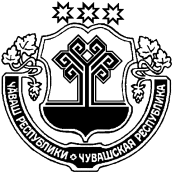 ЧĂВАШ РЕСПУБЛИКИХĔРЛĔ ЧУТАЙ  РАЙОНĚЧУВАШСКАЯ РЕСПУБЛИКА КРАСНОЧЕТАЙСКИЙ  РАЙОНХУСАНУШКĂНЬ ЯЛ ПОСЕЛЕНИЙĚНАДМИНИСТРАЦИЙĚЙЫШĂНУ25.10.2021 № 76Сĕнтĕкçырми ялĕАДМИНИСТРАЦИЯХОЗАНКИНСКОГО  СЕЛЬСКОГОПОСЕЛЕНИЯПОСТАНОВЛЕНИЕ25.10.2021 № 76деревня Санкино